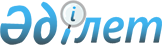 О внесении изменений в постановление Правительства Республики Казахстан от 13 ноября 2001 года N 1444Постановление Правительства Республики Казахстан от 4 марта 2002 года N 263

      Правительство Республики Казахстан постановляет: 

      1. Внести в постановление Правительства Республики Казахстан от 13 ноября 2001 года N 1444 P011444_ "О проведении Центральноазиатской конференции по международному правовому сотрудничеству" следующие изменения: 

      1) в пункте 1 слова "28 по 30 ноября 2001" заменить словами "5 по 7 марта 2002"; 

      2) в пункте 3 слова "Рогова Игоря Ивановича" заменить словами "Кима Георгия Владимировича"; 

      3) в подпункте 1) пункта 4: 

      цифру "2001" заменить цифрой "2002"; 

      слово "расходы" заменить словом "затраты". 

      2. Настоящее постановление вступает в силу со дня подписания. 

 

     Премьер-Министр     Республики Казахстан

(Специалисты: Склярова И.В.,              Цай Л.Г.)     
					© 2012. РГП на ПХВ «Институт законодательства и правовой информации Республики Казахстан» Министерства юстиции Республики Казахстан
				